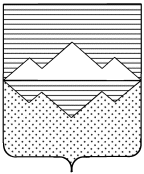 СОВЕТ ДЕПУТАТОВБЕРДЯУШСКОГО ГОРОДСКОГО ПОСЕЛЕНИЯСАТКИНСКОГО МУНИЦИПАЛЬНОГО РАЙОНАЧЕЛЯБИНСКОЙ ОБЛАСТИ РЕШЕНИЕ                                  от   «27» июля 2016 года №48\12п.БердяушОб утверждении положения «О муниципально-частном партнерстве на территории Бердяушского городского поселения»         На основании Федерального закона «Об инвестиционной деятельности в Российской Федерации, осуществляемой в форме капитальных вложений» от 25.02.1999 года №39-ФЗ, Федерального закона «О государственно-частном партнерстве, муниципально-частном партнерстве в Российской Федерации и внесении изменений в отдельные  законодательные акты Российской Федерации» от 13.07.2015 №224-ФЗ, Постановления Правительства Российской Федерации «О специальных инвестиционных контрактах для отдельных отраслей промышленности» от 16 июля 2015 года №708, Постановления Правительства Российской Федерации «О приоритетных инвестиционных проектах в области освоения лесов» от 30 июня 2007 года №419, Федерального закона «О промышленной политике в Российской Федерации» от 31 декабря 2014 года, Бюджетного кодекса Российской Федерации, Налогового кодекса Российской Федерации, Федерального закона от 6 октября 2003 г. №131-ФЗ «Об общих принципах организации местного самоуправления в Российской Федерации», СОВЕТ ДЕПУТАТОВ БЕРДЯУШСКОГО ГОРОДСКОГО ПОСЕЛЕНИЯ РЕШАЕТ:1.Утвердить положение «О муниципально-частном партнерстве на территории Бердяушского городского поселения».2. Опубликовать настоящее решение в газете «Саткинский рабочий».3. Контроль за исполнением настоящего решения оставляю за собой.Председатель Совета депутатовБердяушского городского поселения                                                              С.В. ЩербаковаПриложение к решению Совета депутатов Бердяушского городского поселенияот «27»июля 2016 года №48\12 Положениео муниципально-частном партнерстве на территории Бердяушского городского поселения1.Цели настоящего ПоложенияЦелями настоящего Положения являются создание условий для развития муниципально-частного партнерства в Бердяушском городском поселении (далее - поселение), привлечение частных инвестиций, обеспечение эффективности использования имущества, находящегося в собственности поселения, создание нового имущества для реализации приоритетных направлений развития экономики и социальной сферы поселения.2. Принципы участия поселения в проектах муниципально-частного партнерстваУчастие поселения в проектах муниципально-частного партнерства основывается на следующих принципах:- законности;- эффективного использования инструментов бюджетного финансирования, владения, пользования и распоряжения муниципальным имуществом, экономического регулирования и регулирования градостроительной деятельности;- участия поселения  в проектах муниципально-частного партнерства на равных началах с иными участниками указанных отношений, включая приоритетность исполнения обязательств, принимаемых поселением в рамках соглашений о муниципально-частном партнерстве;- отсутствия дискриминации участников конкурса, в том числе российских и иностранных физических и юридических лиц, на право заключения соглашений, в том числе концессионных;- соблюдения прав и законных интересов участников соглашений, в том числе концессионных;- добросовестного и взаимовыгодного сотрудничества сторон соглашений, в том числе концессионных.3. Основные понятия, используемые в настоящем Положении3.1. Для целей настоящего Положения используются следующие основные понятия:- муниципально-частное партнерство - взаимовыгодное сотрудничество участников муниципально-частного партнерства в реализации социально значимых, инфраструктурных, инновационных, инвестиционных проектов и программ (далее - проекты муниципально-частного партнерства), которое осуществляется путем заключения и использования соглашений, в том числе концессионных;- участники муниципально-частного партнерства – Бердяушское городское поселение  в лице администрации Бердяушского городского поселения (далее - Администрация) с одной стороны и партнер с другой стороны;- партнер - индивидуальный предприниматель, юридическое лицо независимо от организационно-правовой формы и формы собственности либо действующие без образования юридического лица по договору простого товарищества (договору о совместной деятельности) два и более указанных юридических лица, участвующих в соглашении о муниципально-частном партнерстве;- соглашение о муниципально-частном партнерстве (далее - соглашение) - договор, заключаемый между участниками муниципально-частного партнерства, направленный на осуществление деятельности на основе муниципально-частного партнерства в формах, предусмотренных настоящим Положением.При заключении соглашения о муниципально-частном партнерстве в форме участия в концессионных соглашениях применяется федеральное законодательство;- объект соглашения о муниципально-частном партнерстве (далее также - объект соглашения) - имущество, создаваемое, реконструируемое или эксплуатируемое в соответствии с соглашением;- реконструкция объекта соглашения о муниципально-частном партнерстве - мероприятия по переустройству на основе внедрения новых технологий, механизации и автоматизации производства, модернизации и замены морально устаревшего и физически изношенного оборудования новым, более производительным оборудованием, а также по изменению технологического или функционального назначения объекта соглашения или его отдельных частей, иные мероприятия по улучшению характеристик и эксплуатационных свойств объекта соглашения;- эксплуатация объекта соглашения о муниципально-частном партнерстве - использование объекта соглашения партнером в соответствии с назначением объекта соглашения, в том числе в целях производства товаров, выполнения работ, оказания услуг, в порядке и на условиях, определенных соглашением.3.2. Понятия и термины, используемые в настоящем Положении, не определенные в настоящей статье, применяются в значениях, определенных федеральным законодательством.4. Имущественное участие поселения  в проектах муниципально-частного партнерстваИмущественное участие поселения в проектах муниципально-частного партнерства осуществляется в следующих формах:- поселение предоставляет партнеру земельные участки, на которых располагается объект соглашения и (или) которые необходимы для осуществления партнером деятельности, предусмотренной соглашением (далее - земельные участки), находящееся в собственности поселения, в целях создания партнером объекта недвижимого (движимого) имущества (объекта соглашения), право собственности на который будет принадлежать партнеру, и осуществления партнером его последующей эксплуатации в порядке и на условиях, определенных соглашением, в течение определенного в соглашении срока, по истечении которого партнер передает его в собственность  поселения;- поселение предоставляет партнеру земельные участки, иное недвижимое и (или) движимое имущество, находящееся в собственности поселения, в целях осуществления партнером реконструкции объекта недвижимого (движимого) имущества (объекта соглашения), право собственности на которое будет принадлежать партнеру, и осуществления партнером его последующей эксплуатации в порядке и на условиях, определенных соглашением, в течение определенного в соглашении срока, по истечении которого партнер передает его в  собственность поселения;- партнеры создают организации со смешанной формой собственности для осуществления инвестиционных, инновационных проектов;- иных формах, предусмотренных федеральным и региональным законодательством, а также местными нормативно-правовыми актами поселения.5. Финансовое участие поселения в проектах муниципально-частного партнерства5.1. Поселение на условиях соглашений о муниципально-частном партнерстве и в соответствии с федеральным и региональным законодательством, а также местными нормативно-правовыми актами поселения вправе участвовать в реализации соглашений о муниципально-частном партнерстве за счет средств местного бюджета путем использования следующих инструментов:- финансирование работ по подготовке конкурса на заключение соглашения о муниципально-частном партнерстве;- субсидии партнеру по исполнению обязательств поселения, возникающих вследствие решений об экономическом регулировании деятельности партнера, реализации им мер социальной поддержки потребителей, определяемых в соглашении о муниципально-частном партнерстве;- выкуп результатов деятельности партнера или софинансирование деятельности партнера из средств местного бюджета, связанных с выполнением им обязательств по предоставлению товаров, выполнению работ, оказанию услуг согласно условиям соглашения;- выкуп результатов деятельности партнера, связанных с обеспечением минимального дохода от деятельности партнера по эксплуатации объекта;- оплата по регулируемым тарифам (ценам) определенного объема товаров (работ, услуг), предусмотренного соглашением о муниципально-частном партнерстве и произведенного партнером;- компенсация партнеру условий минимального трафика или минимального объема потребления согласно условиям соглашения в случае, если эти условия не могут быть выполнены иным путем;- предоставление налоговых льгот в соответствии с Налоговым кодексом Российской Федерации и нормативными правовыми актами  поселения;- предоставление льгот по аренде имущества, являющегося собственностью поселения;- предоставление отсрочек и рассрочек по уплате налогов;- предоставление бюджетных инвестиций.5.2. В рамках соглашения о муниципально-частном партнерстве может использоваться один либо несколько из перечисленных в пункте 5.1 видов финансового участия поселения  в проектах муниципально-частного партнерства.5.3. Условиями соглашения о муниципально-частном партнерстве может предусматриваться сочетание различных форм имущественного и финансового участия поселения  в проектах муниципально-частного партнерства.5.4. Объемы и сроки участия поселения в финансировании создания, реконструкции и (или) эксплуатации объектов соглашения могут изменять в случаях, предусмотренных соглашением, а также в порядке, установленном федеральным и региональным законодательством.5.5. Финансирование создания, реконструкции и (или) эксплуатации объектов соглашений осуществляется за счет средств местного бюджета в соответствии с бюджетным законодательством.6. Объекты соглашений Объектом соглашения о муниципально-частном партнерстве может быть следующее имущество:6.1. При заключении концессионного соглашения следующие объекты, перечисленные в статье 4 Федерального закона «О концессионных соглашениях»:- автомобильные дороги или участки автомобильных дорог, защитные дорожные сооружения, искусственные дорожные сооружения, производственные объекты, то есть объекты, используемые при капитальном ремонте, ремонте, содержании автомобильных дорог, элементы обустройства автомобильных дорог, объекты, предназначенные для взимания платы (в том числе пункты взимания платы), объекты дорожного сервиса;- гидротехнические сооружения;- объекты по производству, передаче и распределению электрической энергии;-объекты системы коммунальной инфраструктуры газо- и энергоснабжения, переработки и утилизации (захоронения) бытовых отходов, объекты, предназначенные для освещения территории поселения, объекты, предназначенные для благоустройства территорий, а также объекты социально-бытового назначения;- объекты образования, культуры, спорта, объекты, используемые для организации отдыха граждан и туризма, иные объекты социально-культурного назначения.6.2.Объекты, используемые для сельскохозяйственного производства, переработки и хранения сельскохозяйственной продукции;6.3. Объекты инновационной деятельности;6.4. Объекты подвижной и стационарной связи и телекоммуникаций;6.5. Автотранспорт общего пользования, используемый для межселенных перевозок населения;6.6. Объекты инфраструктуры поддержки субъектов малого и среднего предпринимательства;6.7. Иные объекты, предназначенные для решения вопросов местного значенияи представляющие значимость для социально-экономического развития Бердяушского городского поселения.7. Условия участия поселения  в проектах муниципально-частного партнерства7.1. Участие поселения в проектах муниципально-частного партнерства в формах, предусмотренных настоящим Положением, осуществляется при определении в соглашении следующих условий:- объекта соглашения;- срока действия соглашения и (или) порядка его определения;- порядка создания (реконструкции) и (или) эксплуатации объекта соглашения;-порядка расчетов между сторонами, включая платежи поселения в связи с расторжением соглашения в случаях, предусмотренных соглашением, в соответствии с федеральным и региональным законодательством;- распределения рисков между сторонами;- прав собственности на объект соглашения, условий и момента возникновения таких прав.7.2. Конкретные условия соглашения, сроки и объемы участия сторон в осуществлении муниципально-частного партнерства определяются сторонами муниципально-частного партнерства при заключении соглашения на основании результатов конкурса на право заключения соглашения о муниципально-частном партнерстве.8. Заключение соглашения о муниципально-частном партнерстве8.1. Соглашение заключается Администрацией на конкурсной основе.Порядок проведения конкурса на право заключения соглашения о муниципально-частном партнерстве (далее - конкурс), порядок заключения соглашения, а также его типовая форма утверждается постановлением Администрации.8.2. Соглашение может быть заключено без проведения конкурса в случае, если конкурс признан несостоявшимся в связи с подачей одной заявки на участие в конкурсе, а также в иных случаях, установленных федеральным законодательством.8.3. В случае отказа победителя от заключения соглашения Администрация  вправе принять решение о заключении соглашения с участником конкурса, конкурсное предложение которого по результатам рассмотрения и оценки конкурсных предложений содержит лучшие условия, следующие после условий, предложенных победителем конкурса.8.4. В случае отказа участника конкурса, подавшего следующее после победителя лучшее конкурсное предложение, от заключения соглашения в течение 30 дней со дня направления участниками предложения о заключении соглашения конкурс признается несостоявшимся.8.5. Соглашение должно включать в себя следующие условия:1) объект соглашения;2) срок действия соглашения или порядок его определения;3) распределение рисков между сторонами соглашения;4) права и обязанности сторон соглашения;5) ответственность сторон соглашения;6) гарантии прав сторон соглашения при его заключении и исполнении, в том числе гарантии возмещения убытков, понесенных частным партнером в соответствии с гражданским законодательством, в случае если в результате незаконных действий (бездействия) исполнительного органа местного самоуправления частный партнер понес убытки.8.6. Контроль за исполнением партнером (концессионером) условий соглашений, в том числе концессионных, а также регистрация, учет и хранение соглашений, в том числе концессионных, осуществляется Администрацией.8.7. Порядок заключения соглашения, установленный настоящей статьей, применяется к правоотношениям, не урегулированным федеральными законами «О защите конкуренции» и «О концессионных соглашениях».